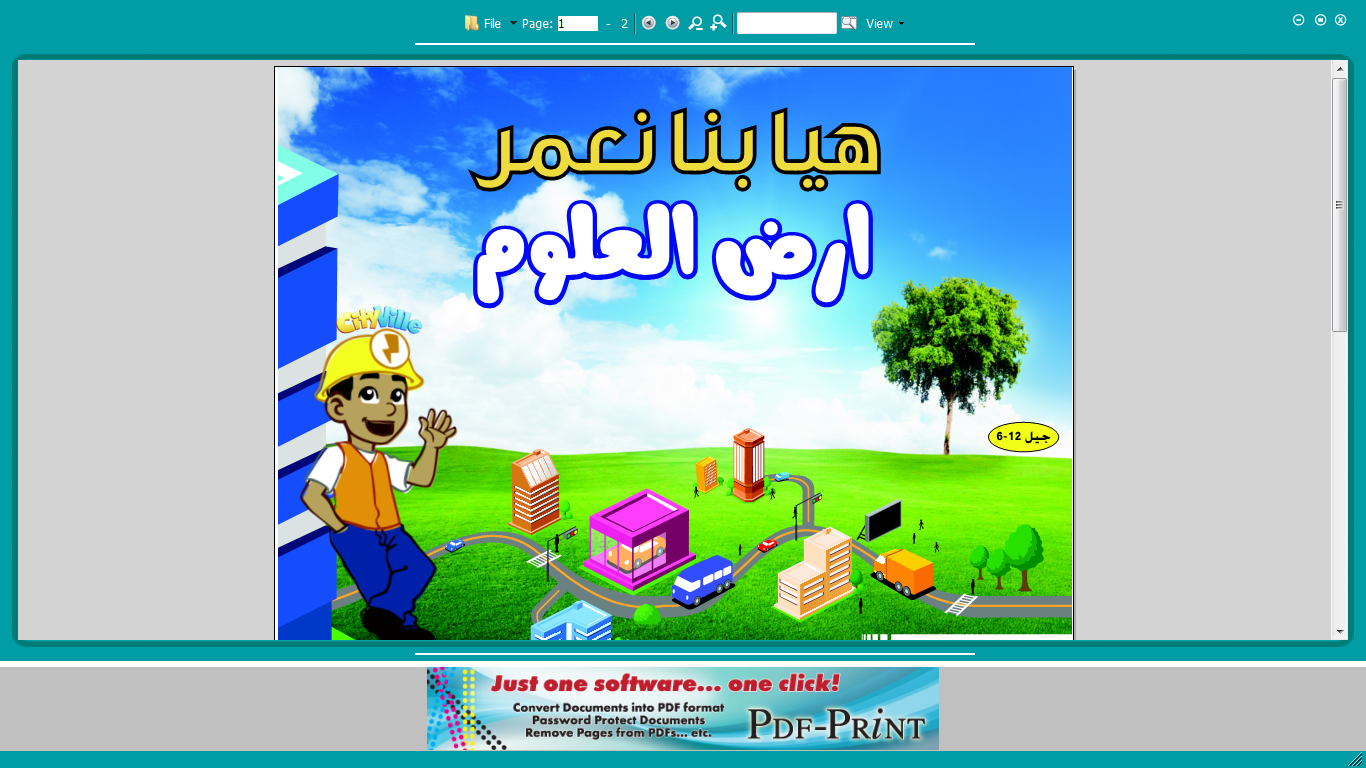 جمهور الهدف:  هو طلاب الصف الثالث.على ماذا تحتوي اللعبة:قطعتين أرض لكل طرف قطعة واحدة.40 -جندي لحرس الحدود.6- إنسان. 2- برك مياه.6- قطع أرض زراعية.8- شوارع.5- سيارات.4- بيوت.40 - حيوانات. 12- بذور ذرة, بازيلاء و بندوره.4-  ساعات رملية.35 بطاقة كل بطاقة مُدرج عليها سؤال.مبلغ من النقود.5- شجيرات.4- اشجار.6- قطعة من الحدائق. 11- قطع من السور. مسجد واحد.الهدف من اللعب (ماذا على المشتركين أن يفعلوا حتى يربحوا?):الهدف الاساسي هو اجمال وتقييم لوحده مواد الوقود، والهدف  العام من اللعبة هو أن يُجيب اللاعب على أكبر عدد من الإجابات الصحيحة وبذلك يحصل على مبلغ من المال كهدية ومن ثم يتجه للدكان لشراء ما يراهُ الأنسب ليُعمر الأرض به, وفي النهاية ممثل واحد من كل طرف يبدأ بحصد مبالغ ما تم بناءه أي  عَمَرَ أرضه به  بيوت / أشجار/ أراضي وغيرها من الجوائز وذلك وفق تسعيرة الأشياء في الجدول المرفق للعبه وهو الجدول الثاني الذي يُعرض به تسعيرة الأشياء عند تحديد الفائز,  الطرف الذي يكون قد حصل على مبلغ أكثر  هو الفريق الفائز.قوانين اللعب:أن يلتزم كل من الفرقتين بالهدوء التام ,واذا خالف احد  المشتركين هذا الامر فعليه ان يعطي مبلغ 100 شيكل للفرقة الثانية, او ما يساويه بالقيمة .إن على المشتركين أن يقوموا بالإجابة بعد مرور دقيقة واحدة, وإذا  أجاب قبل ذلك فان  السؤال يلغى.الوقت المحدد للعبة هو50 دقيقة .عند وقت تحديد الفائز ,  ليس شرط ان تكون سعر الممتلكات للفرقة مشابة للسعر وقت شراء الممتلكات.الفرقة الفائزة هي مَنْ قيمة ممتلكاتها أكثر من قيمة ممتلكات الفرقة الثانية .لكل طرف مُشارك في أللعبه له أرض خاصة به يسمح لكلا الطرفين شراء  قطعة ارض من الطرف المقابل وفق تسعيرة الأراضي المكتوبة في لوحة الأسعار وهو 400 شاقل  ويمنع ذلك فقط عند وجود 5 جنود من حرس الحدود في أرض الطرف المُقابل. عند الإجابة على الأسئلة  يأخُذ كل مُشترك مبلغاً  حسب قيمة السؤال .عند حصول المشتركين للمال يمكنهم الذهاب إلى الدكان وشراء أي شيء يريده  وفق تسعيرة الأشياء . كيف يمكننا أن نربح المال من الزراعة ؟نشتري قطعة ارض زراعية  نقوم أيضا بشراء بذور النباتات التي نريد زرعها ونقوم بوضعها على الأرض الزراعية ؟- ننتظر الوقت المخصص لإنبات الإنبات البذور وهي كما مُبينه في الجدول الآتي من بعد أن مر الوقت المخصص للإنبات الآن يمكنك أن تحصد ارض وهذا يعني انه بإمكانك أن تستبدل النباتات التي حصلت عليها والذهاب إلى الدكان واخذ مبلغ من المال مقابل هذه النباتات.لوحة الاسعاركيف نُحدد الفائز؟وفق الجدول الأتي:عدد 3 شروط لازمة لحدوث عملية الاحتراق؟ الاكسجين ، مادة وقود و حرارة.في الماضي استخدموا كميات قليلة  من مواد الوقود، اليوم يستخدمون كميات كبيرة جداً من مواد الوقود.في الماضي استخدموا في الاساس مادة الوقود  الخشب، اليوم يستخدمون في الاساس مادة الوقود الفحم الحجري و النفط الخام.لماذا لا تحترق عادةً المواد القابلة للإحتراق التي حولنا ؟مبروك لقد ربحت قطعة أرض زراعية.لأن المواد القابلة للاحتراق لا تحترق دون أن نوفر لها بنفس الوقت الحرارة والأُكسجين.عرف ما هو السناج:  هو مادة صلبة سوداء التي تنتج أثناء الاحتراق.حظ أوفر.لكي تتم عملية الإحتراق يجب توفر أكسجين، حرارة ومادة وقود.أحط بدائرة الاجابة الصحيحة:الخشب مادة :(1)  غير قابلة للاشتعال.2)  مادة موصلة للحرارة.(3)  قابلة للاشتعال.حظ أوفر.أكمل الناقص : مواد الوقود هي مواد قابلة للاحتراق، عند احتراقها تطلق حرارة وأحياناً ضوء.عرف ما هو الرماد:  مادة صلبة رمادية التي تبقى بعد الاحتراق والتي لا تحترق ثانية.ماذا يحدث عندما تنتهي المادة القابلة للإحتراق؟تتوقف عملية الإحتراق.ماذا يجب أن نعمل لكي تشتعل المادة القابلة للإحتراق؟يجب علينا تسخين المادة القابلة للإحتراق.مبروك لقد ربحت جندي حرس حدود.ماذا يحدث لو نفذ الأُكسجين الذي في الهواء ؟تتوقف عملية الإحتراق.اذهب إلى الدكان واختر ما شئت حتى مبلغ 50 شاقل .الأُكسجين، الحرارة ومادة قابلة للإشتعال هي ثلاثة عناصر مهمة لكي تتم عملية الاحتراق. صحيح \ غير صحيح.مبروك لقد ربحت قطعة أرض زراعية.نحرق البنزين في محرك السيارة فتتحرك السيارة.مواد الوقود تزودنا بالطاقة.حظ أوفر.لكي نمنع الحريق يجب إبعاد المواد القابلة للإحتراق، المواد سريعة الاشتعال عن مصدر الحرارة.حظ أوفر.اذا اندلعت النار في فرن غاز يجب إغلاق حنفية الغاز. صحيح \ غير صحيح.اذا أردنا ان نطفىء المنقل يجب تزويده بالفحم الخشبي صحيح \ غير صحيح.     هل  استطعت أن تضع في أرض فرقتك بيوت / شوارع ؟؟ إذ كانت إجابتك نعم فعليك أن !!! تعيد للدكان احداها.هل نواتج احتراق مواد الوقود تؤثر على جودة البيئة؟ مبروك لقد ربحت بذور نبتة البازيلاء.ما هي الصفه المشتركة بين مواد الوقود المستخدمه في الماضي وفي الحاضر؟جميعها مواد قابلة للإشتعال..يجب أن نبني المصانع في مناطق بعيدة عن البلدات لكي نزيد الأمان.صحيح \ غير صحيح.اذا اندلعت النار في البيت غير مسموح ان نتصل لرجال الاطفاء على رقم 102 بل علينا أن نطفئها لوحدنا. صحيح\ غير صحيح.عند نشوب حريق يجب أن نتصل على رقم؟ 102.يجب تركيب مداخن عالية في محطات توليد الكهرباء وفي المصانع وذلك لإبعاد الدخان. يجب عليكم ان تنشدوا أغنية ضُم البيئة.نوع البذرةسعر البذرة عند الشراءالزمن المُخصص للإنباتسعر النبات وقت البيعبندوره20دقيقة50ذره40دقيقتين70بازيلاء504 دقائق100سعر القطعة وقت البيع(شاقل)سعر القطعة وقت الشراء (شاقل)نوع القطعة300200بيت150100شجرة10050قطعة ارض500400قطعة أرض من الطرف المُقابل-20بذور البندورة-40بذور الذرة 50 بذور البازيلاء 50-ثمار البندورة 70-ثمار الذرة100-ثمار البازيلاء150200سيارات 5050فرد من جنود حرس الحدود0200إنسان5050حيوانات وحشرات50150بركة ماء4050قطعة من الشارع1501003  - قطع من السور10050حديقة بيت400200جامعالمجموعسعر القطعة وقت البيعنوع الممتلكاتالعددالمجموع